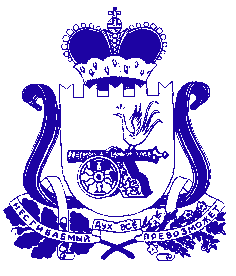 АДМИНИСТРАЦИЯЛЕНИНСКОГО  СЕЛЬСКОГО ПОСЕЛЕНИЯПОЧИНКОВСКОГО РАЙОНА СМОЛЕНСКОЙ ОБЛАСТИП О С Т А Н О В Л Е Н И Е О внесении изменений в Положение о порядке рассмотрения обращений граждан в Администрации Ленинского сельского поселения Починковского района Смоленской областиВ целях привидения в соответствие с действующим законодательством Положение о порядке рассмотрения обращений граждан в Администрации Ленинского сельского поселения Починковского района Смоленской областиАдминистрация  Ленинского сельского поселения Починковского района Смоленской области  п о с т а н о в л я е т :1. Внести в Положение о порядке рассмотрения обращений граждан в Администрации Ленинского сельского поселения Починковского района Смоленской области, утвержденное постановлением Администрации Ленинского сельского поселения Починковского района Смоленской области от 16.03.2015г. № 11 (в редакции постановлений Администрации Ленинского сельского поселения Починковского района Смоленской области от 25.06.2015 № 22, от 24.02.2016 № 30, от 08.04.2016  № 37) следующие изменения:1) пункт 5.7 изложить в новой редакции:«5.7. Ответ на обращение направляется в форме электронного документа по адресу электронной почты, указанному в обращении, поступившем в форме электронного документа, и в письменной форме по почтовому адресу, указанному в обращении, поступившем в письменной форме. Кроме того, на поступившее обращение, содержащее предложение, заявление или жалобу, которые затрагивают интересы неопределенного круга лиц, в частности на обращение, в котором обжалуется судебное решение, вынесенное в отношении неопределенного круга лиц, ответ, в том числе с разъяснением порядка обжалования судебного решения, может быть размещен с соблюдением требований части 2 статьи 6 Федерального закона от 02.05.2006 № 59-ФЗ «О порядке рассмотрения обращений граждан Российской Федерации» на официальном сайте Администрации Ленинского сельского поселения Починковского района Смоленской области в информационно-телекоммуникационной сети "Интернет".»;3)  пункт 5.9 изложить в новой редакции:«5.9. В случае, если текст письменного обращения не позволяет определить суть предложения, заявления или жалобы, ответ на обращение не дается и оно не подлежит направлению на рассмотрение в государственный орган, орган местного самоуправления или должностному лицу в соответствии с их компетенцией, о чем в течение семи дней со дня регистрации обращения сообщается гражданину, направившему обращение.»;3)  дополнить пунктом  5.15 следующего содержания: «5.15 В случае поступления в государственный орган, орган местного самоуправления или должностному лицу письменного обращения, содержащего вопрос, ответ на который размещен на официальном сайте Администрации Ленинского сельского поселения Починковского района Смоленской области в информационно-телекоммуникационной сети "Интернет", гражданину, направившему обращение, в течение семи дней со дня регистрации обращения сообщается электронный адрес официального сайта в информационно-телекоммуникационной сети "Интернет", на котором размещен ответ на вопрос, поставленный в обращении, при этом обращение, содержащее обжалование судебного решения, не возвращается.».2. Разместить настоящее постановление на официальном сайте Администрации Ленинского сельского поселения Починковского района Смоленской области в информационно-телекоммуникационной сети "Интернет".Глава муниципального образованияЛенинского  сельского поселенияПочинковского района Смоленской области			         А.И.Изаков				                  от14.12.2017г.№83